SozialpsychologieEinführungUntersuchungsgegenstand
die Weise, in der Gedanken, Gefühle und Verhalten von Menschen durch die tatsächliche oder imaginäre Anwesenheit anderer beeinflusst wird. Konzentration auf innerpsychische Prozesse, Betrachtung des Individuums im Kontext seiner sozialen Situation. Wie und warum beeinflusst das soziale Umfeld, Gedanken, Gefühle und Verhalten. Wie nehmen Menschen ihre soziale Umwelt wahr und interagieren mit ihr.3 Methoden
Beobachtung, Korrelation und Experiment (Beschreibung der Fragestellung, Vorhersage & Kausalität (Ursache))Einfluss auf soziale Urteile
Reize einer gegebenen Situation, Eigenes Vorwissen, Grenzen d. Verarbeitungskapazität, Tiefe d. Verarbeitung (bewusst vs. automatisch)1a) Automatisierte soziale KognitionSoziale Kognition Definition
Art und Weise, wie der Mensch über sich selbst und seine soziale Umwelt nachdenkt; Auswahl, Interpretation und Abruf von Informationen, um Urteile und Entscheidungen zu treffen. Geschieht automatisch und/oder kontrolliert.Sozialen Kognition  Formen
Automatisiertes Denken: Autopilot; unbewusstes, nicht Zielgerichtetes, unwillkürliches und mühelos ablaufendes Denken; ohne Absicht oder Anstrengung; Hilfreich bei Erfassen neuer Situationen; Spart Zeit und Ressourcen  Schemata (Bsp. Mitglied des Chirurgenteams w,f?)
Kontrolliertes Denken: bewusst, willentliche Kontrolle, erfordert mehr Zeit & Energie
 Beide Formen greifen ineinander, treten miteinander aufSchemata  Definition
…sind mentale Strukturen, mit denen der Mensch sein Wissen über die soziale Welt in Kategorien einordnet; sie beeinflussen die Informationen, die er wahrnimmt, über die er nachdenkt und die er abspeichert. Gilt auch für Verhalten (Restaurant/Bibliothek) und Gruppen (Ärzte/Architekten)Schemata  Aktivierung
1. Vorausgegangen, chronisch-manifestierte Erfahrung (Weihnachtsfeier in der Familie)
2. Aktueller Bezug zum Thema (Psychologie-Studium)
3. Gerade zuvor Erlebtes wird zeitweilig zugänglich gemacht (Film geschaut).Perseveranzeffekt
Überzeugungen/Schemata über sich selbst/soziale Welt bestehen fort, auch wenn die Grundlagen für diese Annahmen widerlegt wurden.Stereotyp  Definition
kognitive Strukturen (autom. Kognition  Schemata) über eine soz. Gruppe. Wissen, Überzeugungen, Erwartungen und verallgemeinerte Annahmen gegenüber einer Menschengruppe  Zuschreibung von bestimmten Merkmalen (für alle dieser Gruppe unabhängig von tatsächlichen Unterschieden).Stereotyp Vorgang
Aktivierung Kategorie (Schublade Engländer geht auf)  Suche nach konsistenten/bestätigenden InformationenVorurteile
ungleich Stereotypen  besitzen affektive Komponente, äussern sich in feindseliger/negativer Einstellung gegenüber Mitgliedern einer bestimmten Gruppe. Person statt Situation als Ursache. Rechtfertigung eigener Vorteile oder Gewalt.Stereotypen  Reduktion der Wirkung 
1. Das Wissen über potentielle Einflüsse der Stereotypen
2. Vorhandensein ausreichenden kognitiven Ressourcen, um Kontrolle über Stereotypen zu haben
3. Eigene Motivation nicht nach Stereotypen zu reagieren.Schemata  Eigenschaften
Dienen zur einfachen Vorhersagbarkeit; Starke Neigung sie zu behalten; Nachdenken über Schemata führt zu Festhalten an ihnen; Aufwand für neue Schema sind grossSchemata Veränderungen
- wenn offensichtlich und eindeutig widerlegt werden kann
- wenn eine Alternative vorhanden ist
- wenn wir die Zeit und Mühe für eine Analyse in Kauf nehmen
Dabei gilt: Widersprechen wenige Personen leicht aber konsistent wird das Schema eher überdacht als wenn wenige Personen stark widersprechen (diese Personen gelten sonst als untypisch und Schema wird beibehalten).Schemata Veränderungs-Modelle
Buchhaltungsmodell: Regelmässig gegenteilige Info für langsame Veränderung
Konversionsmodell: Schnelle, grundlegende Veränderung bei grosser Menge an inkonsistenten Infos
Subtypisierungsmodell: nicht ein Thema  Ausländer / arme und reichePriming  Definition
Reiz, der die Aktivierung der Kategorien hervorbringt. Und: Aktivierung eines Stimulus welcher Verarbeitung nachfolgender Stimuli erleichtert (Vogel  Flügel  Feder)Priming  Beeinflussung
Beim Urteilen oft unbewusst, dass wir Schemata anwenden, über welche wir vorher zufällig nachgedacht haben oder mit denen wir unbewusst konfrontiert wurden (priming)  unterschwellige Wissensvermittlung und Einflussnahme.Priming  Beispiele
Donald Experiment: Fiktive Prson die mit positiven Wörtern geprimed wurde wird im Anschluss eher als «abenteuerlustig» definiert während Person geprimet mit negativen Wörtern eher als «leichtsinnig» beschrieben wird.
Frage: Welche Farbe hat Schnee? Welche Farbe hat ein Brautkleid? Was trinkt die Kuh?
Big Brother: Kasse für Heissgetränke, darüber Poster mit Augen oder Poster mit Blumen. 3x höhere Beträge und mehr Ehrlichkeit.
Real, play, control money: stärkt Individualismus, mehr DistanzSelbsterfüllende Prophezeiung  Definition
Vorgang, bei dem die Erwartungen, die eine Person über eine andere hat, ihr Verhalten dem anderen gegenüber beeinflusst, wobei sich das Gegenüber konform zu den ursprünglichen Erwartungen verhält und sich somit die Erwartungen bestätigen. Rosenthal-Effekt
Selbsterfüllende Prophezeiung wegen Versuchsleiter-Erwartungs-Effekt: Ratten, bei denen man besser Leistung erwartete, erbrachten diese auch. Erwartungen der Versuchsleiter beeinflusst Leistung. Dasselbe konnte in einem Feldexperiment in einer Klasse nachgewiesen werden.
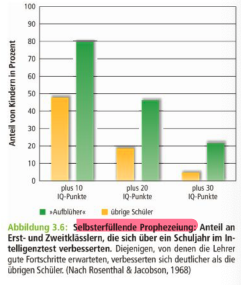 Selbsterfüllende Prophezeiung  Erklärungen
Wesentliche Rolle spielen automatische Denkprozesse  führt zu unbewusster Ungleichbehandlung (mehr Möglichkeiten sich zu beteiligen, mehr Zuwendung, Unterschiedliches Feedback); Kritik: möglicherweise andere Ursachen; Veränderungen bei der Lehrperson?Selbsterfüllenden Prophezeiung  Grenzen
SEP treten vor allem dann auf, wenn eine Person zu sehr mit anderen Themen beschäftigt ist; unter Zeitdruck steht, d.h. wenn sie kognitiv belastet sind. Motivierte und nicht abgelenkte Personen können ihre eigenen Erwartungen besser zurückstellen und Personen uneingeschränkt bewerten.Heuristiken  Definition
…sind oft genutzte, nicht optimale Faustregeln, die Menschen verwenden, um zu einem Urteil zu gelangen und um, auf relativ leichte Art und Weise, großen Mengen von Informationen Sinn zu verleihen. Meist, aber nicht immer effektiv.Heuristiken  Formen
Verfügbarkeitsheuristik; Repräsentativheuristik & AnkerheuristikAnkerheuristik
Fällung Entscheid aufgrund eines vorher erhaltenen Ankerwertes; Bsp. Urteil Jurist:innen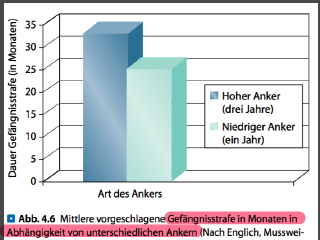 Automatisierte Kognition (Schemata, Stereotypen, Primes & Heuristiken)  Vor-&Nachteile
+ Verringerung Komplexität; effektives Mittel zur Informationsspeicherung, ermöglichen mehr Informationsverarbeitung (weniger Workload), bessere Erinnerungsleistung, Kategorien sind oft verlässlich und zweckdienlich führen schnell zu Entscheidungen
- Verzerrung Interpretation d. Verhaltens anderer Personen (Fehlurteilen); oft Verarbeitung falscher Informationen; setzen falsche Trigger, die sich verselbstständigen1b) Aufwändige soziale KognitionKontrolliertes Denken
… ist ein absichtsgeleiteter Prozess, welcher der willentlichen Kontrolle des Individuums unterliegt, aufwändig ist und bewusst abläuft.
… lässt sich bewusst an- und abstellen,
… ist anstrengend, da es mentale Energie beansprucht.
… heisst „nur über eine Sache zu einem Zeitpunkt nachdenken zu können“.Gedankenunterdrückung
Gedanken können unterdrückt werden; abhängig von zwei Prozessen: 1) Monitor  läuft automatisch; bevor Gedanke ins Bewusstsein dringt2) Operator  willentlich, versucht Fokus auf etwas anderes zu lenken 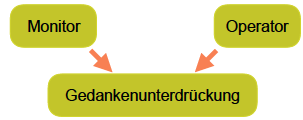 Gedankenunterdrückung - Auswirkung
Emotional und körperlich belastend  Frauen die Abtreibung vornahmen waren stärker psychisch belastet, je mehr Gedanken unterdrückt wurden.2) Einstellungen und -änderungenEinstellungen  Definitionen
… Attitudes: evaluation of various aspects of the social world
… sind individuelle Bewertungen von Menschen, Objekten, Ideen.
… wirken als Richtschnur für unser Verhalten.Einstellungen  Aspekte der Genetik
Geschwister (insb. eineiige Zwillinge) teilen gewisse Einstellungen, auch beim Aufwachsen in versch. Familien (allerdings max. indirekte Funktion der genetischen Ausstattung)Einstellungen  3 Bereiche/Komponente bezüglich einem Objekt
kognitiv: Gedanken und Überzeugungen; Bewertung der relevanten Fakten (Bsp. Auto: Sicherheit, Verbrauch)
affektiv: emotionale Reaktion (durch Logik nicht veränderbar); basiert auf Emotionen und Wertvorstellungen  wie ästhetisches (Farbe, Design), Politik (Abstimmung mit dem Herz und nicht Verstand), Sex, Schokolade (sensorische Reaktion), Religion (Wertesystem)  Ursprung oft klassische oder operante Konditionierung
Verhaltenskomponente: beobachtbares Verhalten  Ansprechbar lediglich durch AusprobierenEinstellungen  implizit
sind unwillkürlich, unkontrollierbar, manchmal unbewusst (Stereotypen); stark mit Kindheitserfahrungen verwurzeltEinstellungen  explizit
Kognitiv leicht zugänglich und bennenbar; basieren auf Erfahrungen im Erwachsenenalter.Einstellungen  Änderungen
Ändern sich als Reaktion auf einen soz. Einfluss (angenommen oder tatsächlichen Verhalten anderer; Bsp. Präferenz politische Parteien)Einstellungen  Änderungsbedingungen
- infolge Kognitiver Dissonanz (Einstellungskonträre Argumentation & Rechtfertigung von Anstrengung, sprich je härter erarbeitet, desto positivere Bewertung)  Nachteil: nur Einzelpersonen, keine Gruppen
- durch persuasive Kommunikation (Zahlen, Fakten, Influencer:innen)  Veränderungen im grossen Stil möglich
- durch Emotionen (gutes/schlechtes Gefühl/Erinnerungen wecken, an Verantwortung appelilieren)Persuasive Kommunikation (Yale-Ansatz)  Aspekte
- Quelle der Kommunikation/Absender:in (Sachkenntnis, Attraktivität (äusserlich und persönlich))
- Inhalt der Botschaft (Tiefe und Qualität; sollten nicht als Beeinflussungsversuch erscheinen; pro & contra; Primacy effect bei zusammenhängenden Reden, Recency-Effekt wenn Reden mit Pause)
- Publikum (Aufmerksamkeit, Stimmung ggü. Redner:in, einfacher bei weniger intelligenten Menschen mit mittlerem Selbstwertgefühl, Personen zw. 18-25)
 Priorisierung der Aspekte unklar (Attraktivität oder Inhalt wichtiger?)Elaboration Likelihood Model  Routen persuasiver Botschaften 
zwei Routen der Überzeugung: zentrale Route: Empfänger:in hört gespannt zu, verarbeitet Infos geistig (Fähigkeit und Motivation zur Infoverarbeitung vorhanden); periphere Route: periphere Faktoren beeinflussen; ohne nachdenken
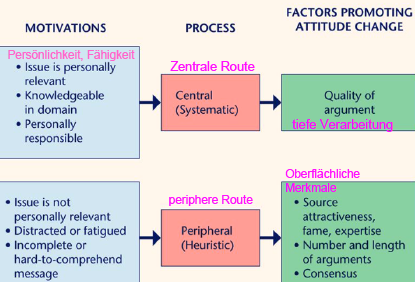 Einstellungsänderungen  Voraussetzung
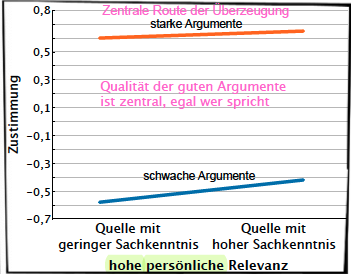 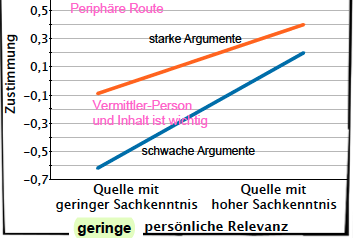 Einstellungsänderung  langfristig
Änderung wird länger beibehalten, es wird in Übereinstimmung gehandelt & widerstandsfähiger gegen Änderungsversuche, wenn Änderung aufgrund sorgfältiger Analyse (= zentrale Route) geschiehtAngstapelle
bsp. Safer Sex, Zigaretten, Sicherheitsgurt  funktioniert wenn Botschaft nur mässig Furcht induziert und auch Lösung (wie Furcht mindern) präsentiert  Einstellungsänderung über zentrale Route; bei zu starker Furcht  defensive HaltungPersuasive Botschaften  Widerstand leisten
Einstellungsimpfung: kleine Dosen Contra-Argumente führen zu Immunisierung, bevor die eigenen Argumente unter Beschuss geraten (wirkt bei kognitiv basierten Einstellungen)
Produkt-Placement-Gegenmassnahmen: (insb. bei Kindern  Bewusst machen)
Reaktanz beachten: zu starke Botschaften  verhärten Einstellung, da subjektive Freiheitsgrenzen bedrohtAttitude behaviour gap  Verhalten & Einstellung
Einstellung kann Verhalten vorherbestimmen, wenn gewisse Bedingungen vorliegen, muss es aber nicht. Siehe  Theorie des geplanten VerhaltensTheorie des geplanten Verhaltens
bester Prädiktor: Intention (sofern Zeit zum Überlegen vorhanden)  beeinflusst durch:
1. Einstellung (je spezifischer abgefragt, desto bessere Vorhersage möglich  Antibabypille: Abfrage «Einstellung Geburtenkontrolle» (unkonkret) vs. «Einstellung Anwendung der Pille in den nächsten 2 Jahren» (konkret))
2. subj. Norm (Verhalten von Umwelt toleriert?)
3. Verhaltenskontrolle (Leichtigkeit der Ausführung)
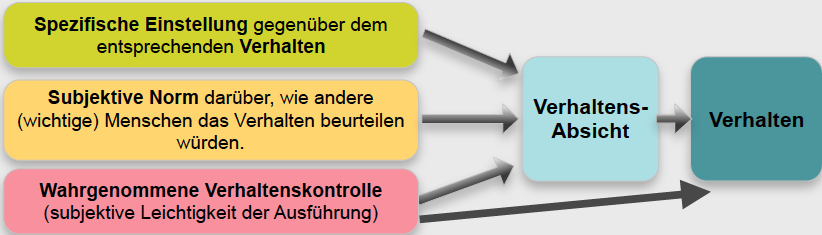 Werbung  Ziel
Probleme kreieren, persönliche Relevanz herstellen, um Absatz zu steigern (Bsp. Mundwasser  von Krankheit (Mundgeruch) über Furcht (soz. Ablehnung)  Lösung (Produkt kaufen)Subliminale Werbung  Wirkung
Worte/Bilder, die unbewusst wahrgenommen werden  haben keine direkte Wirkung, können bestimmte Einstellungen verändernWerbewirkung
Beeinflusst Bildung von Stereotypen, Genderrollen und soziales Verhalten (wahrscheinlich mehr als Produktabsatz)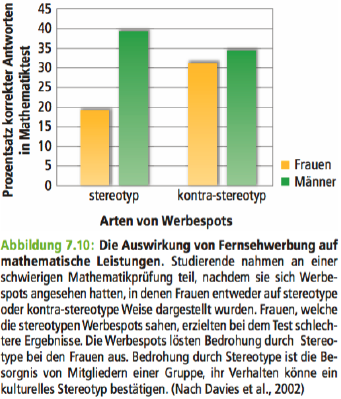 4a) SelbstDas Selbst (-konzept)  Grundlagen
Wer bin ich? … ab 18 Mt. (Spiegeltest); wird mit dem Alter komplexer; hat 4 Komponenten (Selbsterkenntnis, Selbstkontrolle, Impression Management, Selbstwertgefühl)1) Selbsterkenntnis 
Kulturabhängig  independent (Definierung anhand eigener Gedanken, Gefühle) vs. interdependent (Definition erfolgt auf Grundlage der Beziehung zu anderen und berücksichtigt, dass eigenes Verhalten oft von anderen Menschen beeinflusst wird; Verbundenheit und Abhängigkeit als zentrale Werte)
Geschlechtsabhängig  Männer tendenziell Fokus auf grössere Gruppen (kollektive Interdependenz); Frauen tend. Fokus auf enge Beziehungen (relationale Interdependenz)
Introspektion  Konzept der Selbstaufmerksamkeit: Aufmerksamkeit nach innen – Vergleich und Beurteilung Verhalten mit Normen & Werte  Löst oft Unbehagen aus (direkte Konfrontation)  Vermeidung durch Alkohol; Fressattacken, Religiosität  Misserfolge (keine Ursache gefunden im Innern) führen zu Vermeidung der Introspektion  Konsequenz oft, dass nach Introspektion verzerrte Wahrnehmung herrscht
Beobachtung unseres Verhaltens  Selbstwahrnehmungstheorie: Einstellungen und Gefühle können durch Beobachtung unseres Verhaltens und der Situation definiert werden (sofern wir nicht sicher sind, wie wir uns fühlen). Zwei Schritte dazu: 1) physiologische Erregung wahrnehmen und 2) Erklärung suchen (da physische Zustände teils schwer zu erklären sind  Nutzung von situationsbezogenen Informationen.
Beobachtung unseres Verhaltens  Fehlattribution des Erregungszustandes: Attraktivität der Frau statt schwankende Brücke 
Vergleich mit Anderen  Theorie des sozialen Vergleichs: WANN vergleichen wir uns? – kein objektiver Massstab vorhanden und wir fühlen uns unsicher
Mit WEM vergleichen wir uns? 
- Personen mit ähnliche Hintergrund
- Personen mit besseren Fähigkeiten/Eigenschaften als wir (aufwärts gerichteter Vergleich)  Ansporn? Oft Gefühl der Entmutigung
- Personen mit schlechteren Fähigkeiten/Eigenschaften als wir (abwärts gerichteter Vergleich)  Positiv für Ego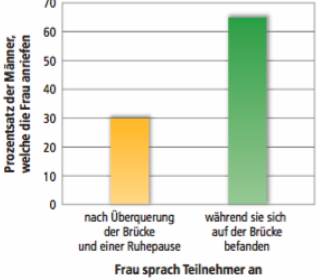 2) Selbstkontrolle
wie mache ich Pläne und setze Entscheidungen um?3) Impression Management (Eindrucksmanagement)
wie stelle ich mich dar, wie ich gesehen werden möchte?  Ziel: Selbstkonzept aufrecht erhalten; möglichst guten Eindruck bei anderen hinterlassen.4) Selbstwertgefühl
affektiv – Massstab für: wie sehe/empfinde ich mich/meine Kompetenzen (positiv/negativ, realistisch oder übertrieben?)  zu stark ausgeprägtes Selbstwertgefühl  Narzissmus (übermässiger Selbstliebe & Mangelnde Empathie)
Narzissmus: Befunde: am häufigsten in USA, steigende Zahl seit 90er; Grund: Selbstzentriertheit «Generation ICH»  Auswirkungen: weniger gute Leistungen; weniger erfolgreich, gewaltsamer, weniger beliebt4b) kognitive DissonanzKognitive Dissonanz  Definition
Das Gefühl eines Unwohlseins, das ausgelöst wird durch eine Handlung, die unserem Selbstkonzept zuwiderläuft (Bsp. Rauchen).Kognitive Dissonanztheorie
- Menschen erleben Dissonanz (Unbehagen), wenn Verhalten (bzw. Kognition hiervon) nicht mit Selbstkonzept überreinstimmt.
- Unwohlsein führt zu Auseinandersetzung mit Diskrepanz
- Bedürfnis: Veränderung oder Rechtfertigung des Verhaltens
- Dissonanz strebt danach, reduziert zu werden (so schnell als möglich).
Dissonanzen – 5 Reduktionsmöglichkeiten
- oft unbewusst + Effektivität meist unterschätzt.
- Personen mit hohem Selbstwertgefühl empfinden mehr kogn. Dissonanz (hohe Meinungen  hohe Erwartungen)1) Addition konsonanter Kogn: hinzufügen von Argumenten (Rauchen fördert soz. Austausch)
2) Subtraktion dissonanter Kognitionen: ignorieren/leugnen von Argumenten (Opa hat auch lange gelebt)
3) Substitution dissonanter Kogn. durch konsonante (wenn ich rauche, bin ich entspannter)
4) Erhöhung der Wichtigkeit kons. Kognitionen (ich werde nicht dick und leide nicht an Adipositas)
5) Reduktion der Wichtigkeit (ich sterbe sowieso irgendwann)
Weitere: Selbstbestätigung (Fähigkeit auf anderem Gebiet hervorheben  sonst lebe ich gesund) & Verhaltensänderung (Harmonisierung der Kognitionen durch Abbau der Dissonanz)Dissonanz  Impact Bias
Verzerrung der eigenen emotionalen Reaktion auf künftige negative Ereignisse (Kündigung, Trennung, Absage)  Ereignis wird überschätzt  Dissonanz-Reduktion über die Zeit  Rückblickend «halb so schlimm». Dissonanz  PostDecision
Nachentscheidungsdissonanz: Rechtfertigung unserer Entscheidung zugunsten unseres Wohlgefühls  Höherbewertung der gewählten Alternative; Abwertung der abgelehnten Alternativen (Bsp. Küchenmaschinen – bei gleichen Bewertungen wird das als Geschenk erhaltene Exemplar attraktiver eingestuft)Dissonanz  (Ir)ReverseDecision
Beständigkeit der Entscheidung: bei wichtigen Entscheidungen ist kogn. Dissonanz grösser. Je dauerhafter und schwerer widerrufbar eine Entscheidung, desto stärkeres Bedürfnis nach Verringerung der Dissonanz (Fotokurs-Experiment: Personen ohne Umtauschfrist waren zufriedener)  Fazit: Reversible Entscheidungen machen uns unzufriedener!Dissonanz  Irrevocable Decision
Lowballing-Technik: Verkaufsstrategie  Produkt wird sehr günstig angeboten  Positive Kaufentscheidung  Verkäufer revidiert Preis nach oben  Kauf findet zum erhöhten Preis statt  Begründung: Illusion, dass getroffene Entscheidung unwiderruflich ist (innere Verpflichtung) sowie Antizipation über Besitz, wobei Kaufabbruch zu kogn. Dissonanz führen kann.Dissonanz  Gehirn
Präfontaler Kortex (Planung und Entscheidungsfindung) während Dissonanz aktiviert.
Kogn. Dissonanzen können dem Gehirn «Schmerzen bereiten» - bei Auflösung Dissonanz/Konsensfindung  «Freude-Signale»Dissonanz  Kultur
Dissonanzen können auftreten wegen unterschiedlichen Erwartungen zw. GenerationenDissonanz  Selbstrechtfertigung
justification of effort  Bestreben der Menschen, Dinge positiver zu bewerten, welche hart erarbeitet wurden Externe Rechtfertigung (bei schwachen Dissonanzen)  harmlose (Not-)Lüge (auch «schönreden»  «jaja, Kleid gefällt mir») sich selbst oder anderen gegenüber  Erklärung für dissonantes Verhalten, welche sich ausserhalb der Person befindet.
Interne Rechtfertigung (bei stärkeren Dissonanzen)  Einstellungsänderung («zurechtbiegen»  «die Farbe des Kleides gefällt mir») Einstellungskonträre Argumentation  Äusserung einer Meinung, die der eigenen Überzeugung widerspricht (externe Rechtfertigung)  Überzeugung gleicht sich immer mehr der Lüge anBelohnung  je kleiner der externe Anreiz (Entlohnung), desto grösser die Einstellungsänderung, da das «Einreden» der falschen Wahrheit «intensiver» abläuft (kontraintuitiv, da Ökonomen sagen, dass Entlöhnung = hohe Motivation)Strafen & Selbstüberredung
Verbotenes Spielzeug mit harter Bestrafung führt zu Erhöhung dessen Attraktivität (hinreichende externe Rechtfertigung, dass nicht damit gespielt wird, doch kein Einfluss auf Einstellung)
Verbotenes Spielzeug mit milder Strafe  Spielzeug wird als weniger attraktiv eingestuft (interne Rechtfertigung, da externe Rechtfertigung für Verzicht auf dieses Spielzeug fehlt)  interne Rechtfertigung (Selbstüberredung (Self-persuasion)) führt zu dauerhafter Einstellungsänderung  Übernahme in das Selbst 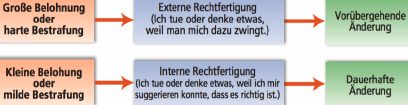 Scheinheiligkeitsparadigma
Menschen, die auf ihre Diskrepanzen aufmerksam gemacht werden und animiert werden, diese zu überdenken, lassen ihren Worten eher auch Taten folgen. Rechtfertigung aus Freundlichkeit
Benjamin-Franklin-Effekt: wir mögen Menschen lieber, denen wir einen Gefallen getan habenRechtfertigung von Grausamkeit
Entmenschlichung des Gegners: führt zu Verringerung kogn. Dissonanz (Opfer hat Schuld, Person gehört sowieso nicht zu uns)  Entmenschlichung führt zu Fortsetzung / Eskalation der Gewalt.5) Soziale WahrnehmungSoz. Wahrnehmung  Definition
Prozesse, mit denen man Eindrücke von anderen Menschen gewinnt und daraus seine Schlüsse zieht.Nonverbale Kommunikation
Information und Interpretation von/durch Mimik, Augenkontakt, Gesten (Achtung kulturbedingte Unterschiede), Körperbewegungen, Körpersprache, Berührungen, aber auch Stimmhöhe und Geruch (macht 80-90% aus, lassen sich schlecht verbergen); Funktionen: Widersprechen, Betonen, Regulieren; Nonverbale Reize können von nahen Angehörigen korrekter interpretiert werden.Mimik
Wichtigste Form der nonverbalen Kommunikation. Ausdruck der Basis-Emotionen (Wut, Freude, Überraschung, Furcht, Ekel, Trauer) auf dem Gesicht. Scham als stigmatisierte Emotion wird in individualisierten Kulturen möglichst verborgen.Berührungen
kulturbedingte Unterschiede; Händeschütteln dient dem ersten Eindruck; wichtig, wo/wie wird berührt / in welchem Kontext?  Verschiedene Bedeutungen (Zuneigung, Dominanz, Aggression)  Frage der Angemessenheit; Frauen  Gefühl von Sicherheit: 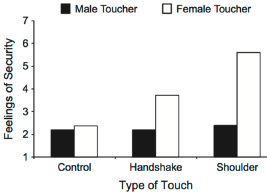 Attribution
… Beschreibung einer Methode, wie man eigenes Verhalten und das anderer erklärt.  Teil der sozialen Wahrnehmung; Erklärungsmöglichkeit von Ursache-Wirkung-Beziehungen «Wieso, Weshalb, Warum»Attribution  Correspondent Inference Theory (Schlussfolgerung)
Ableiten von stabilen Eigenschaften einer Person anhand derer Verhaltensweisen  führt zu Schlussfolgerungen  Bsp. Kellnerin, die nett lächelt: ist sie nett oder sagt ihr Chef, sie soll nett lächeln?  wir gehen von stabiler Eigenschaft aus, da wir hauptsächlich ein Aspekt (insb. aussergewöhnliche Verhaltensweisen) beachten.Attribution  kausale Attributionstheorie
Wir bevorzugen internale Attributionen (Persönlichkeitseigenschaften) vor externaler (Situation) da wir auf Menschen fixiert sind.
Kovariationsmodell: erklärt anhand von 3 Dimensionen, ob Beobachter Verhalten anderer internal oder external attribuieren.
Wir schauen beim Verhalten eines Menschen auf das Muster  wir vergleichen mit früheren Zeitpunkten, anderen Menschen und Gegebenheiten (Konsens / Konsistenz / Distinktheit)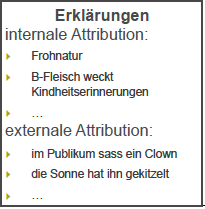 Kovariationsmodell  3 Informationstypen
Konsens: verhalten sich andere Leute in der gleichen Situation gleich?
Konsistenz: verhalten sich Leute in gleichen Situationen über die Zeit hinweg gleich?
Distinktheit: Ausmass, sich in verschiedenen Situationen gleich zu verhalten.  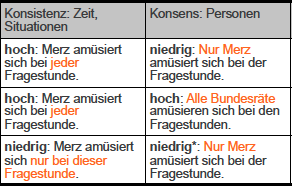 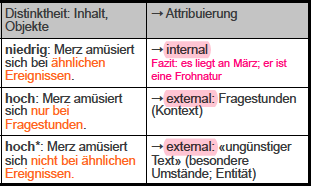 Attribution  Leistung
Attributionen von Leistungen als Prädiktor für Erwartung künftiger eigener Leistungen; Erklärungsansätze  Ursache intern vs. extern / stabil vs. veränderlich über die Zeit / kontrollierbar vs. unkontrollierbar / beeinflussbar oder nicht? 
 bei unkontrollierter Ursache: keine Anstrengung notwendig  beim nächsten Mal ähnlich erfolgreich.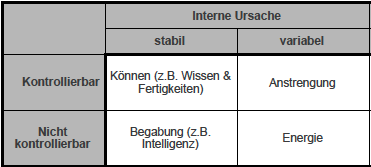 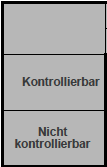 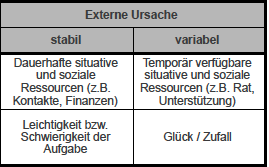 Attribution  Korrespondenzverzerrung
Fundamentaler Attributionsfehler: Tendenz zu glauben, dass Verhalten mit Persönlichkeit korrespondiert und wenig mit Situation zu tun hatAttribution  Verzerrung: Salienz
perzeptuelle Salienz (visueller Standpunkt)  die Info, die im Mittelpunkt der Aufmerksamkeit des Beobachters stehen, wird am wichtigsten interpretiert.Attribution  Verzerrung: Geschlecht
Begründung für Emotionen bei Frauen: Label emotional (häufigere Korrespondenzverzerrung!); bei Männern «had a bad day»Attribution  Verzerrung: Ursachen
- Aufmerksamkeit richtet sich auf Verhalten eines Menschen und nicht auf Rahmenbedingungen
- Situation oft unzureichend bekannt (geschieht aber auch in bekannten Situationen)
- Charakterzüge bzw. Personenmerkmale stehen im Vordergrund- Ankerheuristik: beobachtetes Verhalten als Anker für anschliessende AttributionenAttribution  Verzerrung: Kultur
Menschen in westlichen Kulturen wirken mehr wie Persönlichkeitspsychologen; Angehörige östlicher Kulturen denken eher wie Sozialpsychologen.  Personen aus kollektivistischen Kulturen überdenken ersten Eindruck, indem sie die Situation einbeziehen. Menschen aus individualisierten Kulturen vermeiden den zweiten Schritt  erster Eindruck (internale Attribution  Persönlichkeitseigenschaften) verfestigt sich.Attribution  Verzerrung: Akteur-Beobachter-Divergenz
«You fell, I was pushed»  Tendenz, Verhalten anderer als intern verursacht zu sehen während bei Erklärung des eigenen Verhaltens Fokus auf externen Faktoren liegt (insb. bei Misserfolgen).  Ursache: Perzeptuelle Salienz und Zugänglichkeit von InformationenSelbstwertdienliche Attribution
«I’m good, you’re lucky» 
 internale, persönlichkeitsbezogene Erklärung für eigene Erfolge
 externale, situationsbezogene Faktoren als Gründe für Misserfolge
Ursachen: Aufrechterhaltung Selbstwert / positive Wahrnehmung durch andere und Zugänglichkeit von Informationen.6) Gruppen – soziale InteraktionGruppen – Gründe
soz. Unterstützung, 
Ressourcen, Informationsquellen
Bestätigung Selbstkonzept; Formung eigener Identität / GruppenidentitätZusammenhalt innerhalb der Gr. und Abgrenzung nach aussenGruppen – Definition
keine einheitliche Definition  Nach Aronson: „Eine Gruppe besteht aus 2 oder mehr Personen, die miteinander interagieren […], als ihre Bedürfnisse und Ziele eine gegenseitige Beeinflussung bewirken. Personen, die sich zu einem gemeinsamen Zweck zusammengetan haben, bilden Gruppe “ Gruppen  Merkmale
Grösse: 2-6 Pers., je mehr Pers. desto schwieriger ist InteraktionHomogenität: in Bezug auf: Alter, Geschlecht, Meinungen  gleich und gleich gesellt sich gernWeitere Aspekte: emotionale Nähe, gemeinsame Ziele, Interaktion, Ähnlichkeit, Dauerhaftigkeit, ...Gruppen  Merkmale  KohäsionVerbundenheit/Kohäsion: Bindungsaspekte, Förderung Zuneigung; je grösser innerer Zusammenhalt, desto mehr Teilnahme an Aktivitäten und Anwerbung neuer gleichgesinnter Mitglieder; gute Leistung  grössere Kohäsion; Achtung! grosse Kohäsion führt zu:
 bessere Leistung, wenn enge Zusammenarbeit erfordert; aber  schlechtere Leistung, wenn Differenziertheit erfordert (Kuschelpolitik)
Gruppen  Merkmale  StatusPosition und Rang (Mensch- und Tierwelt)  Zugang zu Ressourcen und Reproduktionsmöglichkeiten; Erreichen hoher Status durch:a) Körperliche Eigenschaften (grosse Personen erhalten mehr Respekt/Lohn/Führungspositionen; Gewinner werden als Grösser eingestuft (Bias!))
b) Verkörperung Prototyp (Person hat zentrale Eigenschaften eines Gruppenführers)Gruppen  Merkmale  StatuserhöhungStatuserhöhung führt oft zu Verhaltensveränderung. Beachtung der Gruppennormen und subjektive Konformität sinken; Hypothese: Mitglieder mit niedrigerem Status verhalten sich konformer, um grössere Akzeptanz in Gruppe zu erfahrenGruppen  Zusammensetzung + FunktionenSoziale Normen/akzeptiertes Verhalten (teils zwingend, teils variieren diese  wenn nicht eingehalten  Ausschluss aus Gruppe)Soziale Rolle gemeinsame Erwartung, wie sich bestimmte Personen zu verhalten haben (Chef-Koch vs. Tellerwäscher)PRO: Erwartungen klar; wenn Rollen eingehalten werden  tend. Zufriedenheit + gute ErgebnisseCONS: potenziell schädigender Tribut; Verlust eigener Identität durch RolleGruppen  Bsp. Stanford Prison ExperimentZufällige Rollenzuweisung (Wärter vs. Gefangener)  zu starke Identifikation mit Rolle, Verlust Identität, Loslösung soz. NormenGruppen  Einzel- vs. GruppenleistungAnwesenheit anderer hat Einfluss auf Verhalten, dabei Unterscheidung a) alle Pers. lösen dieselbe Aufgabe oder b) eine Pers. löst Aufgabe und alle anderen beobachtenSoziale Erleichterung / Aktivierung…Tendenz, dass Menschen bei einfachen Aufgaben besser, bei schwierigen Aufgaben schlechter abschneiden, wenn sie in Gegenwart anderer sind und ihre individuelle Leistung messbar ist (Kakerlaken-Experiment bzw. Angelschnur).Leistung der Gruppe  Motivations- + Koordinationsverlustefree riding: Trittbrettfahrende  bewusste, strategische Entscheidung Nichts beizutragenSucker effect: “ich bin doch nicht der Dumme» Reduzierung der eigenen Anstrengung aufgrund der Wahrnehmung reduzierter Leistung anderer Gruppenmitglieder (Trittbrettfahrende)Soldiering: Leistungsreduktion als Protest bei ungerechtfertigten Ansprüchen (Drillmaster in RS)Soz. Erleichterung vs. Soz. Faulenzen (loafing)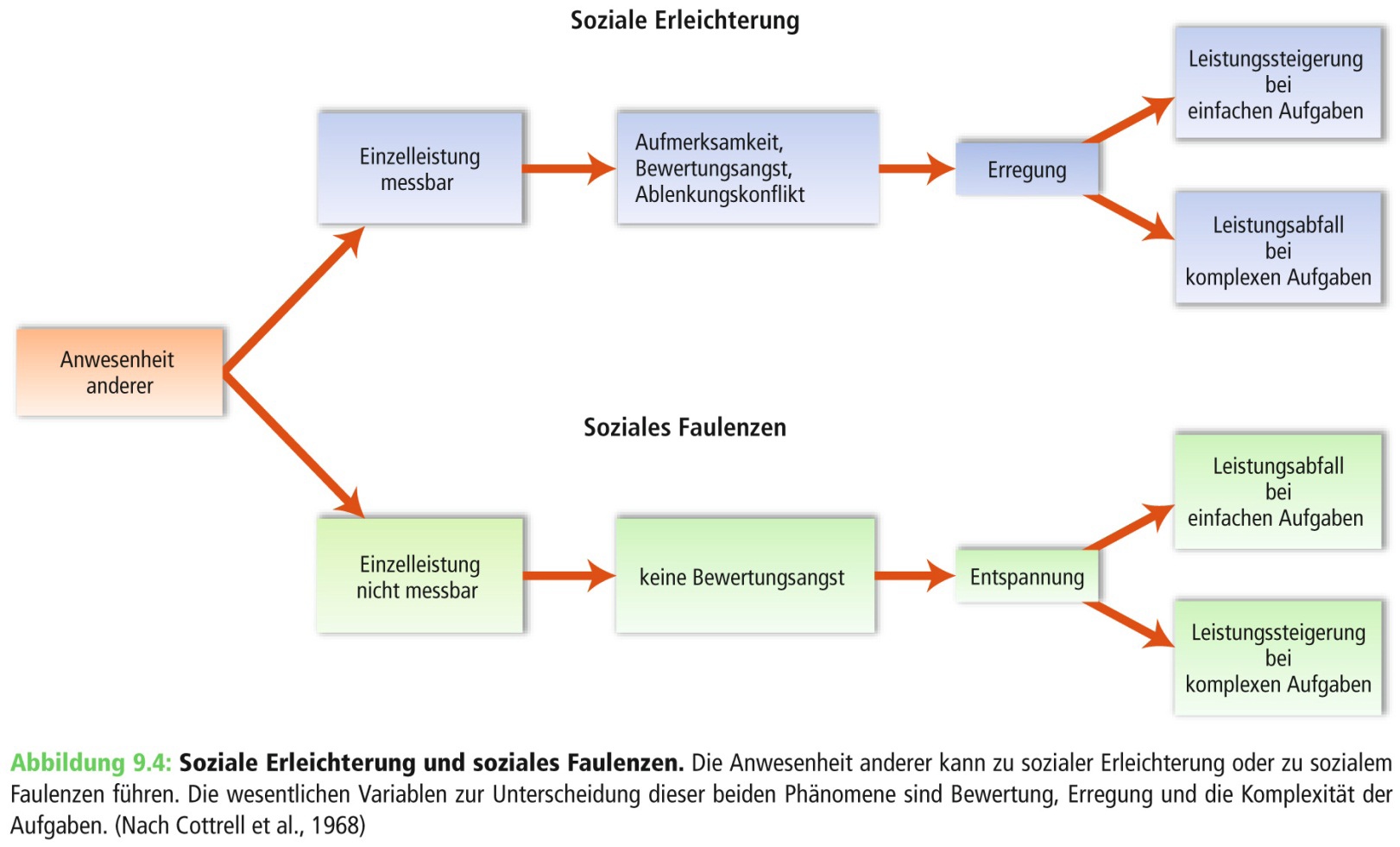 Neigung zu mehr sozialem Faulenzen bei: Männern und westlichen Kulturen (andere Selbstdefinition)Gruppenleistung  DeindividuationAnonymität in Gruppe  Lockerung der normalen Verhaltenszwänge; Anstieg von impulsiven oder normabweichenden HandlungenJe mehr Mitglieder (plus Maskierung), desto grausamere Handlungen 1) mindert Verantwortungsgefühlt (weniger Sorge um Rechenschaft)2) verstärkt das Befolgen von Gruppennormen3) häufig in Cyberspace (ganz anonym oder Chat: A.R. aus D.)Das hilft: Personen gezielt als Individuen adressieren  Verantwortung nimmt wieder zuEntscheidungsprozesse in GruppenGruppenentscheidungen sind glaubwürdiger und Meinung aussagekräftiger. Gruppenentscheidungen  ErfolgsfaktorenGruppen sind erfolgreicher, wenn: a) auf Person mit meistem Fachwissen gehört wird, b) Motivation vorhanden, nach der besten Antwort zu suchenGruppenentscheidungen  ProzessverlustErfolglos überzeugen/tatenlos zuschauen, wie falsche Entscheidung getroffen wirdGründe: a) falsche Auswahl bei Definierung kompetenteste Person; b) kompetente Person kann sich nicht durchsetzen (normativer Einfluss); c) Kommunikationsschwierigkeiten allgemeinGruppenentscheidungen  Prozessverlust  Infos nicht geteiltTendenz, Fokus auf das, was schon alle wissen, statt Abholung von Wissen, das noch nicht geteilt wurdeDaher: lange genug diskutieren, damit auch ungeteilte Info auf den Tisch kommt Mitglieder zu (Teil-)Experten erklären und so Verantwortung/Druck erhöhen Transaktives Gedächtnis  Austausch über Inhalte sodass Kombi-Gedächtnis entstehtGruppenentscheidungen  Prozessverlust  GroupthinkErhalt der Gruppenkohäsion und der Solidarität wichtiger, als realistische Betrachtung der Tatsachen.(wenige) Voraussetzungen: Gruppe ist hoch kohäsiv, von anderen Meinungen isoliert, einem direkten Führer (mit klaren Wünschen) unterstellt, die Mitglieder unter hohem Stress stehen und der Entscheidungsfindungsprozess keine Alternativentscheidungen vorsieht.Symptome: 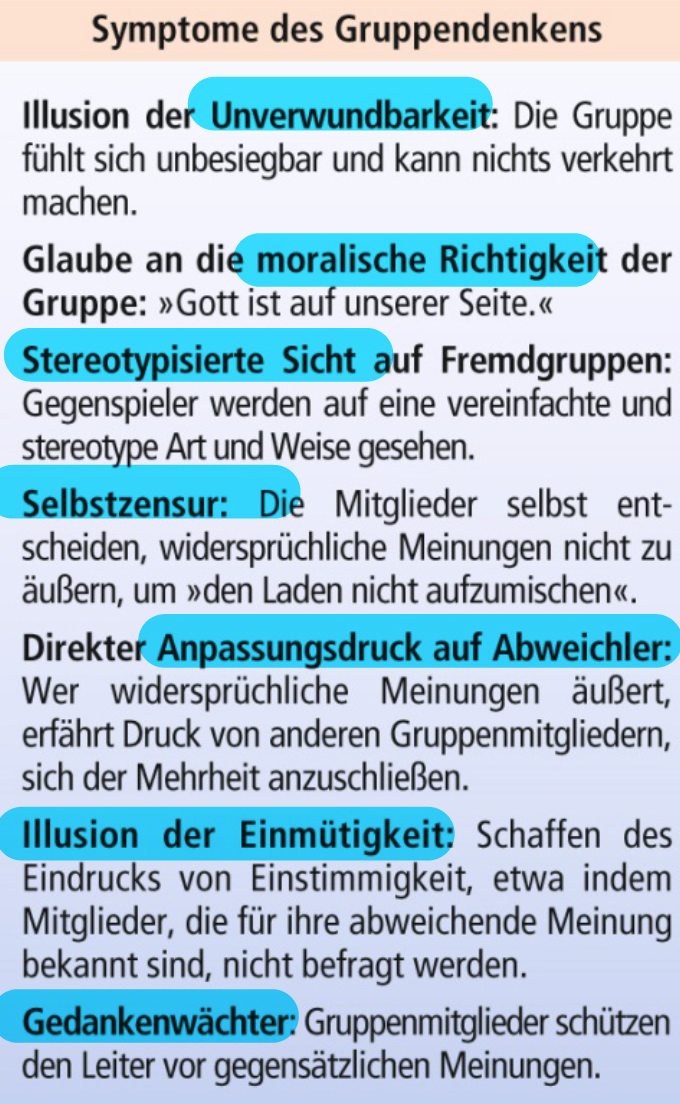 Folgen: mangelnde Infosuche, Sichtung von Alternativen; mangelnde Risikoanalyse; fehlender KrisenplanGroupthink Vorbeugen: Führer kann beeinflussen indem: er unparteiisch bleibt, Subgruppen bildet, Aussenmeinungen einholen lässt, Abstimmungen anonym durchführtGruppenentscheidungen  RisikobereitschaftIn Gruppen werden riskantere Entscheidungen getroffen: „risky shift“ (aber auch konservativer/vorsichtiger/…): Einzel- und Gesamtmeinungen werden immer extremer (hin zu größerem Risiko, wenn die Mitglieder ursprünglich zum Risiko neigten & zu größerer Vorsicht, wenn Mitglieder ursprünglich zur Vorsicht neigten.Gruppenentscheidungen  Führung Führungsstile: transaktional vs. transformational Persönlichkeitseigenschaften von Führungspersonen: aufgabenorientiert vs. beziehungsorientiert, abhängig vom Kontrollgrad (hoch, mittel, niedrig) Geschlechtszugehörigkeit und Führung/s-Stile: Mann vs. Frau Kultur und Führung: autonom, charismatisch, teamorientiertGruppenkoordination  KonflikteIndividuelle Ziele und Bedürfnisse kollidieren oft mit denen der Mitmenschen. (Freud)Gruppenkoordination  Soziales DilemmaKonflikt, bei dem sich die für den Einzelnen vorteilhafteste Lösung schädlich auf alle auswirkt, wenn sie von vielen gewählt wird. (Bsp. Free-Walking Tours  Bei vielen sozialen Dilemmata handeln Menschen zu Beginn zum Allgemeinwohl, am Ende jedoch in ihrem Eigeninteresse & auf Kosten aller.)Gruppenkoordination  KooperationKooperationsrate grösser bei Community Game (71%) als bei Wall Street Game (33%). Gruppenkoordination  GefängnisdilemmaTatsächliches aber auch erwartetes Verhalten beeinflusst eigenes Verhalten (self fulfilling prophecy)Konflikte und Kooperation  LKW-ExperimentKonflikte entstehen unter verschiedenen Bedingungen, die Kooperationen erschweren (z.B. Möglichkeiten, die es einem erlauben die andere Partei zu schädigen („Schranken“)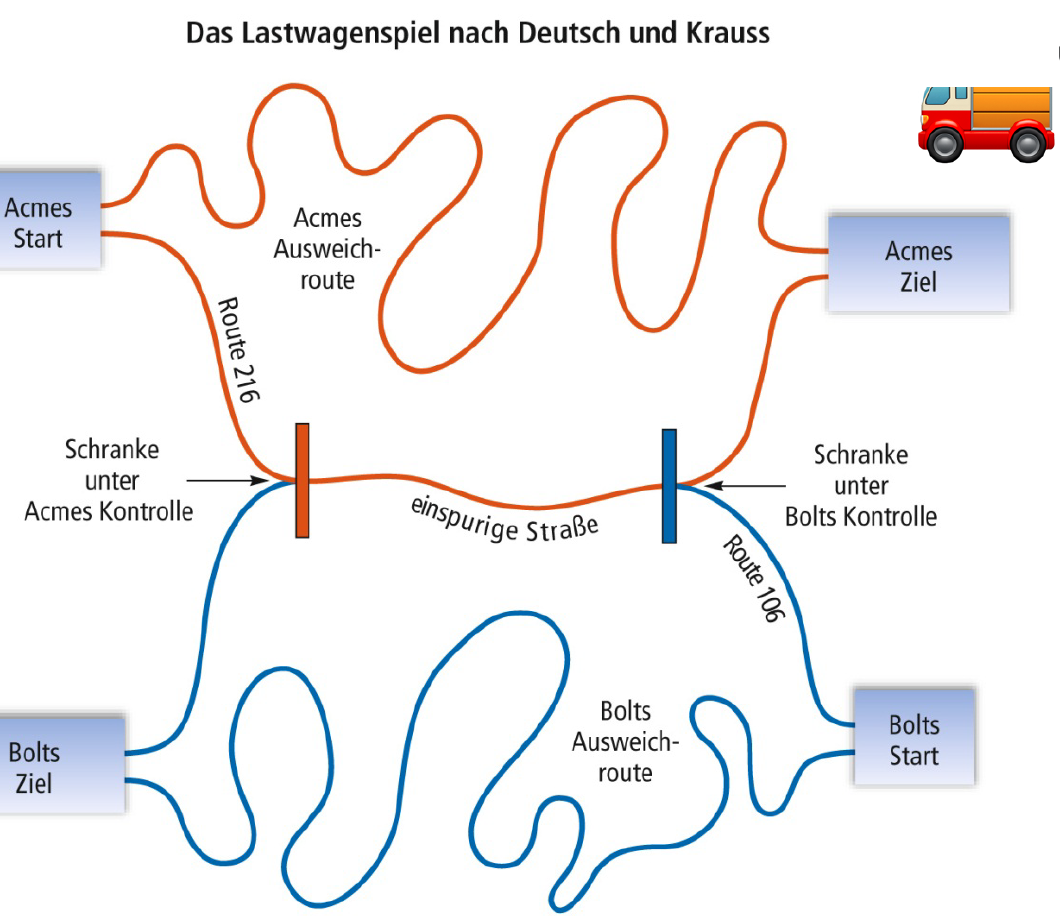 Auswirkung von Kommunikation: nur hilfreich, wenn Kommunikation Vertrauen schafft (wenn erzwungen  Drohungen)Konflikte und Kooperation  FerienlagerAblauf: 1. Gruppenbildung  2. Gruppenkonflikt  3. GruppenkonfliktlösungKonflikt: manipulierte Wettbewerbe (zugunsten einer Gruppe) zwischen Gruppen  verbalen Attacken und AggressionenGruppenkonfliktlösung: rivalisierende Gruppen sollten dann Aufgaben lösen, die nur gemeinsam gelöst werden konnten  Reduktion der Stereotype.Erkenntnisse: Gruppenkonflikte entstehen bei «normalen» Menschen, aufgrund bestimmter Rahmenbedingungen. Wettbewerb um begrenzte Ressourcen fördert Gruppenkonflikte.Intergruppenkontakte beeinflussen Bildung von In-Group-Normen (isolierter Junge sozial aufsteigen zu „Tyrann“).Erreichung gemeinsamer Ziele verbessert die Atmosphäre zwischen zwei Gruppen.7) Sozialer EinflussAnruf McDonalds Filiale«vermeintlicher Kriminalbeamter gibt Anweisungen – eine Angestellte zu durchsuchen.Meist sozialer Einfluss subtiler, doch: wer überzeugt mich? Wen überzeuge ich?Sozialer Einfluss  DefinitionSozialer Einfluss ist die Veränderung von Einstellungen, Überzeugungen, Meinungen, Werten bzw. Verhaltensweisen infolge der Tatsache, dass man mit den Einstellungen, […] bzw.Verhaltensweisen anderer Menschen konfrontiert ist.Sozialpsychologie  DefinitionVersuch, zu verstehen und zu erklären, wie die Gedanken, Gefühle und Verhaltensweisen von Personen durch die tatsächliche, vorgestellte oder implizite Anwesenheit anderer Menschen beeinflusst werden.  fast alles ist soz. EinflussÜberzeugung vs. Einfluss Überzeugung  Einstellung;sozialer Einfluss  sichtbares VerhaltenSoz. Einfluss  Resultiert inKonformität (Conformity): Aufgrund Regeln/Normen Verhaltensanpassung an vermeintlich erwünschtes Verhalten (Anpassung an Personen/Situationen).Einwilligung (Compliance): Aufgrund Bitte/Angebot zeigt man ein bestimmtes Verhalten.Gehorsam (Obedience): Aufgrund eines Befehls/einer Anweisung führt man bestimmte Handlungen ausSoz. Einfluss  Normenimplizite und explizite Regeln einer Gruppe,welches Denken, Fühlen und Verhalten akzeptabel ist (kann zu Konformität führen)Soz. Einfluss  Konformität (Übereinstimmung)Veränderung des eigenen Verhaltens aufgrund des tatsächlichen oder angenommenen Einflusses anderer Personen/GruppenPrivate vs. öffentliche KonformitätPrivat: Akzeptanz  Internalisierung/Konversion (auch wenn niemand gerade schaut)Öffentlich: Compliance  Norm wird nur öffentlich eingehalten, egal wenn’s niemand siehtPsychogene MassenerkrankungForm des sozialen Einflusses, wenn ähnliche körperliche Symptome in einer Gruppe auftauchen, aber kein objektivierbarer Grund für diese Symptome existiert (Bsp. Evakuation Briefzentrum Schlieren  auffälliges Paket führte zu Kopfschmerzen)Informationaler vs. normativer soz. EinflussInform. soz. Einfluss  Sherif-ExperimentVisuelle Illusion: unbewegliche Lichtquelle  Schätzung zuerst allein, dann in Gruppe  Angleichung der Schätzungen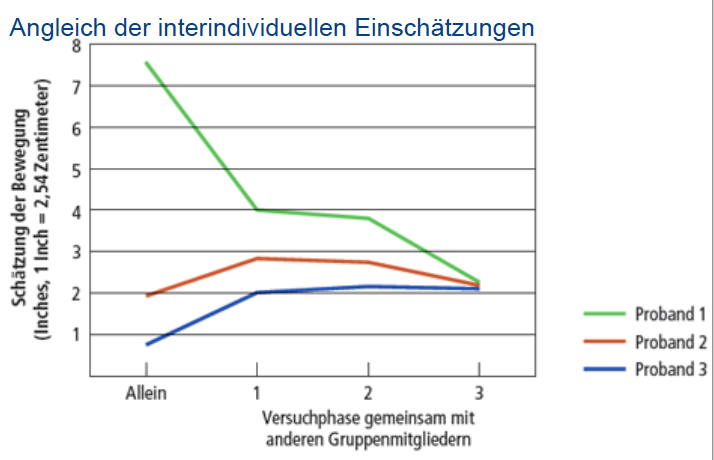 Schlussfolgerung: Die Teilnehmer nutzten einander in der uneindeutigen Situation als Informationsquelle (Suche nach objektiver Realität)  Wir passen uns dem Verhalten anderer an, weil wir glauben, dass die anderen Recht haben (wisdom of the crowd) hohe private Akzeptanz: nach einem Jahr Antwort noch immer konform mit GruppeneinschätzungNormativer soz. Einfluss  Linien-Experiment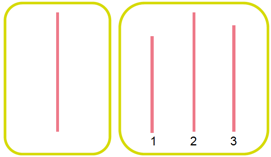 Der Mensch weiß, dass das, was er tut, falsch ist, verhält sich mit den anderen konform, um nicht wie ein Narr dazustehen selbst wenn Norm sinnlos + Gruppe unwichtig  Öffentliche Compliance/ohne private Akzeptanz  Reduktion bei: Anonymer Abstimmung & VerbündetenNorm. soz. Einfluss  Gruppendruck  GehirnUnbehagen bei Inkonsistenzgefühl physiologisch messbar  Aktivierung Amygdala (negative Emotionen) und Nucleus caudatus (Abstimmung Sozialverhalten) Trotz Betonung der Wichtigkeit der Aufgabe und eigener Anspruch auf Exaktheit: 16% der Personen geben dem sozialen Druck nach und handeln fälschlicherweise konform.Norm. soz. Einfluss  AbweichlerWenn wir gegen die Norm handeln: Zuerst: durch verstärkte Kommunikation Abweichler überzeugen; wenn erfolglos: Ausschluss/Ablehnung/»Bestrafung»Sozialer Druck im Alltag zbsp. durch MedienKörperbild Frauen: Schlank ist schön  abhängig von Kultur und Verfügbarkeit von NahrungKörperbild Männer: muskulös  Konsum von Zeitschriften mit muskulösen Männern korreliert mit neg. Gefühlen zum eigenen KörperNormative Konformität  Determinanten  social-impact-Theorie3 (Haupt-) Variablen in Bezug auf die Gruppe: Stärke, Unmittelbarkeit und GrösseWeitere:Kultur: je stärker die Identifikation mit der Gruppe, desto konformer  Harmonie in Gruppe ist wichtiger als eigener Beitrag.Art der Gruppe: bei Abhängigkeit (z.B. bei Gruppen-Belohnung), erhöht sich KonformitätArt der Norm: Vorschreibende Normen   eher konformes Verhalten (Verletzung zieht mehr Aufmerksamkeit auf sich) vs. Empfehlung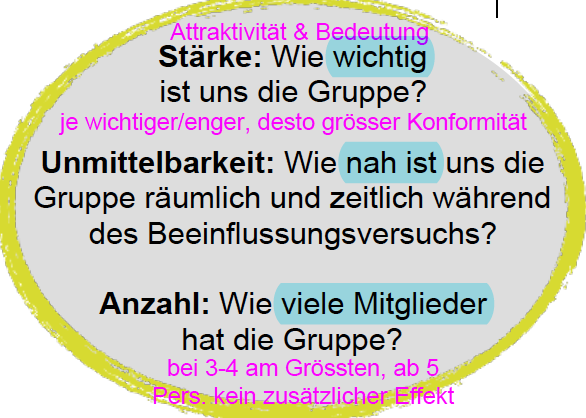 Normative Konformität  Determinanten  VerbündeteIst man in der Gruppe alleine mit seiner Meinung (hat keine Verbündete), zeigt man eher konformes Verhalten, denn es ist schwierig(er), sich dem Druck Aller zu widersetzen. Schon bei einem Verbündeten erhöht sich die Wahrscheinlichkeit der Non-Konformität (nur in 6% der Durchgänge konformes Verhalten).Einfluss von Minoritäten  Voraussetzungen− Intragruppen-Konsistenz bezüglich der Ansichten über längeren Zeitraum (Klimaschutz, Klimaschutz, Klimaschutz)− Intergruppen-Konsistenz bezüglich der Opposition zur Majorität (einheitliches, geschlossenes Bild)− Mitglieder der Minorität dürfen nicht dogmatisch oder rigide auftreten (keine unrealistische Forderungen)− Die vertretene Meinung der Gruppe muss dem Zeitgeist entsprechen (gewisser Anschluss an Aussenwelt)Einfluss von Minoritäten  Wie?Sie lösen einen kognitiven Validierungsprozess aus  Meinungskonversion mithilfe von informationalem sozialen EinflussGehorsam  Ursachen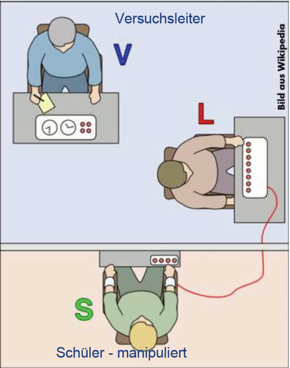 Oft gehorchen wir blindlings weil:a) Widersprüchliche Normen  Anpassung an falsche Normb) Zeitdruck und stetige Anweisung  keine Zeit zu hinterfragen c) Stufenweise, leichte Erhöhung  Selbstrechtfertigung und Bedürfnis nach Dissonanzreduktion (aufhören nach leichter Erhöhung wäre ein Widerspruch in Bezug auf die verhergehende Entscheidung)d) Verlust persönlicher Verantwortung  Übertragung Autorität  moralische Distanz / evtl. entmentschlichung Opfer / Leugnen eigener VerantwortungGehorsam  ReduktionSituationsveränderung: nicht besser gestelltem oder inkonsistentem VL, bei entfernter Beeinflussung, persönliche Anwesenheit OpferPositionsveränderung: bei mehreren ungehorsamen Probanden (gute Vorbilder) oder Bindung zum Opfer (Commitement)Massnahmen gegen destruktiven GehorsamWiederholte Erinnerung an eigene VerantwortungKlar und deutlich mitteilen: bis dahin ok und nicht weiterKompetenz und Motive der Autorität hinterfragenWissensvermittlung bezüglich blindem GehorsamMilgram-Experiment und EthikHeute unvorstellbar: Täuschung Teilnehmer; keine Einwilligung; psychisches LeidMilgram-Experiment heute2009 adaptierte Studie (mit ethischen Standards)  noch immer 70% gehorchten, obwohl Menschen ggü. Autoritäten kritischer sind8) Prosoziales VerhaltenProsoziales Verhalten  DefinitionHandlung mit Ziel, anderen Menschen Vorteile zu verschaffen, ohne unmittelbare eigene Vorteile zu erhaltenAltruismus  DefinitionDer Drang, einem Menschen zu helfen, selbst wenn es dem Helfenden einen Nachteil bringt (Bsp. Feuerwehr).Empathie  DefinitionFähigkeit, sich selbst an die Stelle einer anderen Person zu versetzen und Ereignisse und Emotionen (Freude, Trauer, etc.) aus deren Perspektive zu erleben.Instinkte und GeneVerwandtenselektion (Kin Selection Theory): Wir helfen, um die Weitergabe (unserer) Genen zu ermöglichen. genetisch/verwandtschaftlich nahe stehenden Menschen sowie jungen Menschen wird eher geholfenReziprozitätsnorm (Reciprocal Altruism Theory): Erhöhung Wahrscheinlichkeit, dass mir auch geholfen wird)Erlernen von sozialen Normen: Überlebensvorteil durch Lernen und Weitergeben von Wissen  gelernter AltruismusTheorie des sozialen Austauschs  Kosten & Nutzen des HelfensNutzen von Helfen (Belohnung maximieren): später auch Hilfe bekommen, Stressminderung (Leid wirkt verstörend)Nicht helfen (Kosten minimieren): physische Gefahr, Schmerzen, Peinlichkeit, Zeitaufwand Wahrer Altruismus existiert nicht, sondern: Man hilft, wenn der Nutzen die Kosten übersteigt.Negative-State Relief-Modell Beruht auf Theorie des soziales Austauschs  anderen helfen, um sich selbst zu helfen, eigenes Leid/Schuldgefühl/schlechte Stimmung lindernNegative-State Relief-Modell  Fehlattribution- gedrückte Stimmung (egal warum)  höhere Spendenbeiträgen (Hauptsache ich tu was)- „Böse“ Taten mit guten Taten ausgleichen (Dissonanzreduktion?)  Kirchgänger spenden vor der Beichte mehr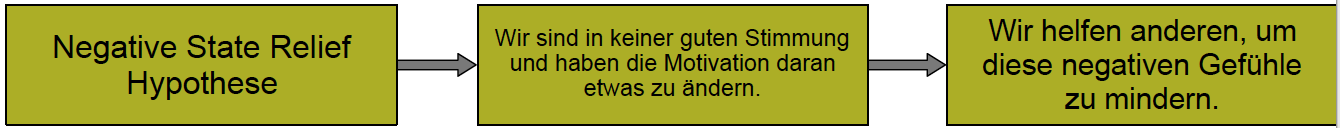 Empathie-Altruismus-HypotheseWenn man Empathie für den anderen empfindet, wird (noch mehr) aus rein altruistischen Gründen (Herzensgüte) geholfen, gleichgültig was man dabei gewinnen kann.Ist keine (wenig) Empathie vorhanden, wird nach Kosten und Nutzen gehandelt.(Persönliche) Eigenschaften & Prosoziales Verhalten  BefundeAltruistische Persönlichkeit: Eigenschaften, die einen veranlassen, anderen Personen in vielfältigen Situationen zu helfen.Korrelation: Zeigen von Hilfsbereitschaft von einer Situation zur nächsten: durchschnittliche Korrelation der Hilfsbereitschaft r=.23.Persönlichkeits-Test sagen wenig über das Hilfeverhalten von Personen aus. Keine kulturellen Einflüsse – Determination: Zugehörigkeit zur Binnen- oder Fremdgruppe.«Fühl dich gut & tu Gutes»-EffektKleingeld gefunden  Hilfsbereitschaft von 84% beim Auflesen eines Gegenstandes (ansonsten 4%)Positive Stimmung  HilfsbereitschaftErfolg im Job/Prüfung, Geschenk bekommen, gute Musik  Förderlich für Geld-/Blutspende, Nachhilfe gebenPositive Stimmung  Hilfsbereitschaft  GründeGute Stimmung  Dinge werden positiver beurteilt (Hilfe auch für ungeschickte/unbeliebte Person)  Hilfeleistung verlängert pos. Stimmung  Gute Stimmung führt zu erhöhter SelbstaufmerksamkeitProsoziales Verhalten  Situationsdeterminanten  Urban-Overload-HypotheseJe höher Bevölkerungsdichte (Umfeld Stadt vs. Land) und je kürzer wohnhaft am selben Ort (Mobilität), desto unwahrscheinlicher, dass Hilfe angeboten wird  Grossstädter in ruhiger Umgebung sind gleich hilfsbereitProsoziales Verhalten  Situationsdeterminanten  Bystander-EffektJe mehr Zuschauende, desto geringer Hilfsbereitschaft  VerantwortungsdiffusionEntscheidungsbaum im Notfall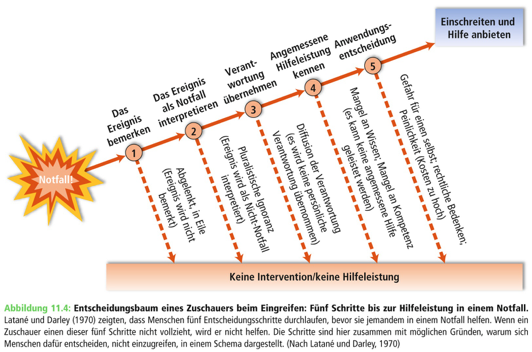 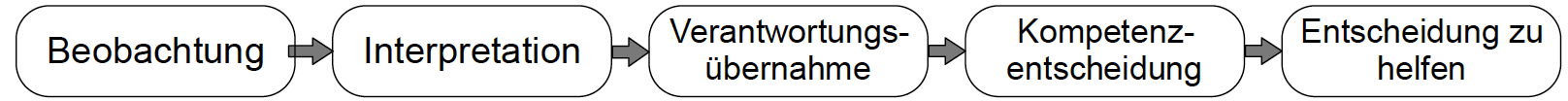 1) Beobachtung: ökologische Faktoren  reizüberladene Umgebung / Stress mindern Hilfsbereitschaft 2) Interpretation: Bedeutung Situation unklar  wir suchen nach bestätigenden Infos  bei Unsicherheit wird Situation als nicht hilfsbedürftig angesehen3) Verantwortungsübernahme: Verantwortungsdiffusion bei mehreren Personen/Autos – Verantwortung wird abgegeben (idR an Person mit (vermuteter) Führungsaufgabe/Kompetenz)4) Kompetenzentscheidung: Habe ich das Wissen und die Fähigkeit zu helfen (subjektiv beurteilt)?5) Entscheidung zu helfen: Kosten an Zeit, Ekel, Blamage  Angst vor negativen Konsequenzen reduziert HilfsbereitschaftWem wird geholfen / wem nicht?Menschen, die der helfenden Person ähnlich sind (Alter, Nationalität, Attraktivität, ..), wird eher geholfenMenschen, die scheinbar selber Schuld sind, wird weniger geholfenProsoziales Verhalten  Wirkung von Medien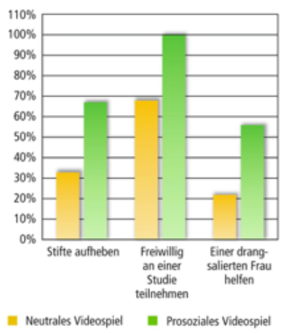 Games und Musik können Hilfsbereitschaft fördern, wenn sie einen prosozialen Charakter haben.Steigerung von Hilfsbereitschaft- Person direkt ansprechen- Sich der Barrieren zur Hilfsbereitschaft bewusst werden hilf, diese zu überwinden.  Aufklärung- Positive Psychologie: «wann helfen Menschen?», statt «wann helfen Menschen NICHT?»; Empathie ggü einem Mitglied einer Gruppe (Bsp. Obdachlose)  verbessert Gefühle ggü. Gruppe im Allgemeinen9) Stereotype und VorurteileVorurteile  Definition... feindselige/negative Einstellung ggü Mitgliedern einer bestimmten Gruppe   allein aufgrund deren Zugehörigkeit zu dieser Gruppe. Individuellen Eigenschaften einer Person bleiben unbeachtetStereotype  EigenschaftenKognitive Repräsentation bestimmter Gruppen und Zuschreibung von verallgemeinernden Merkmalen (Alter, Geschlecht, Religion, Rasse, …), idR. Ohne Emotion  Erleichterung Weltbild implizit oder explizit Merkmale pos./neg. bewertet (sparsam vs. geizig)  können in Vorurteilen endenStereotype  confirmation biasbestätigende Informationen werden besser erinnert als widersprechende Informationen ( «nur» eine Ausnahme)Stereotype  unconcious biasesBestätigungs-Bias: unbewusste Interpretation von Informationen so, dass sie unsere Erwartungen erfüllen. Nicht übereinstimmende Informationen ignorieren wir.Ähnlichkeits-Bias: Positive Bewertung von uns ähnlichen Personen, da Fokus unbewusst auf diese Ähnlichkeit.  Gefühl von Sicherheit; lässt weniger vorteilhafte Eigenschaften des Gegenübers vernachlässigen  Unterschiede können als Bedrohung erscheinen.Attributions-Bias: Ist bei Teamaufgabe unklar, wer wieviel beigetragen hat, wird Anteil der Männer über- und jener der Frauen unterschätzt.Stereotype  kognitive Verarbeitung: 2-Stufen ModellAutomatische Verarbeitung eines Stimulus, wenn Person unaufmerksam/abgelenkt/überwältigt istKontrollierte Verarbeitung eines Stimulus, wenn Person bewusst nachdenkt  Entkräftigung StereotypVorurteile  Definition…Antipathie, die sich auf eine fehlerhafte und starre Verallgemeinerung gründet. Sie kann ausgedrückt oder auch nur gefühlt werden. Sie kann sich gegen eine Gruppe als ganze richten oder gegen ein Individuum, weil es Mitglied einer solchen Gruppe ist. Vorurteile  AspekteOft untersuchte Themengebiete: Geschlecht, Alter, RasseVorurteile sind emotional behaftet  logische Argumentation hilft nichts; selbst wenn Vorurteile bewusst abgelegt werden, können implizite Komponenten erhalten bleiben.Moderner RassismusVerhalten nach aussen  keine Vorurteile (Überzeugung verstecken, um nicht als Rassist zu gelten)Verhalten innerlich  festhalten an vorurteilhaften Gefühlen, kommen raus, wenn unter Stress/AlkoholeinflussImplizite Vorurteile ggü eigener Gruppe  Internalisierung gesellschaftlicher Stereotypen/selbsterfüllende ProphezeiungVorurteile  MessungImpliziter Assoziationstest (IAT): misst die Geschwindigkeit der Reaktion auf Stimuli, mit positiven bzw. negativen AssoziationenDiskriminierung  DefinitionUnfaire Behandlung einer Person aufgrund ihrer Gruppenzugehörigkeit.Diskriminierung  FormenOffen oder subtil (Bsp. Schlank ist schön  dicke Menschen schlechtere Chancen auf Arbeitsplatz)Formal (explizit, durch Vorgaben) oder interpersonell (soziale Distanz) ???Mikroaggressionen: Kränkungen, Entwürdigungen und Herabsetzungen (zB. Prof macht Studentin mit asiatischem Aussehen für ihr „perfektes“ Englisch ein Kompliment. Sie lebt seit Geburt in USA)Institutionalisierte Diskriminierung: aufgrund gesellschaftlicher «Norm»  vorurteilsbehaftete Einstellungen, die sich auch als diskriminierende Verhaltensweisen manifestieren und zur Norm werden. Soziale Barrieren sorgen dafür, dass bestimmte Gruppen weniger Möglichkeiten zu Veränderungen zur Verfügung stehen. ???Gesellschaftliche Diskriminierung: Ungleichbehandlung von Gruppen durch Gesetze etc. (zB. Verbot gleichgeschlechtlicher Ehen)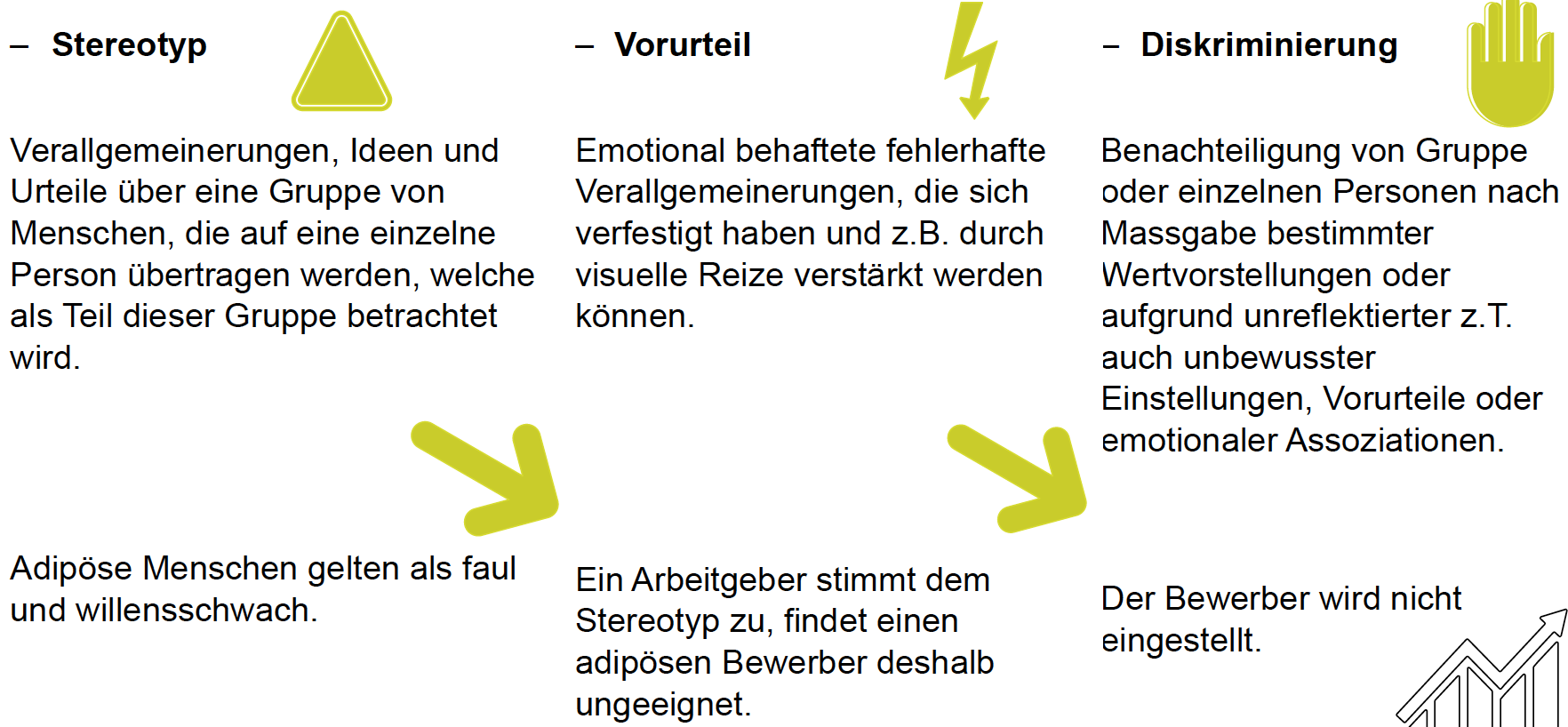 Stereotypen + Vorurteile  Entstehunggesellschaftliche und soziale Nomen (z.B. wenn kaum Frauen in Chefetagen → Norm: CEOs sind männlich → Stereotyp: Frauen sind nicht geeignet für CEO-Posten) Normative Konformität: Die Vorurteile der Eigengruppe werden übernommen – auch wenn man selbst nicht vorurteilsbehaftet wäre (mit dem Strom schwimmen)Stereotypen + Vorurteile  Soziale Kategorisierung  Vorteil & GefahrVorteil: Schnelle Verarbeitung, Vereinfachung Weltbild, nützlich zur Einschätzung und Interaktion mit Menschen.Gefahren:Eigengruppenverzerrung  Aufwertung der Eigengruppe zur Stärkung des GruppenzusammenhaltsFremdgruppenhomogenität: Annahme, dass Personen der Fremdgruppe einander ähnlich sind (Die anderen sind alle gleich (schlecht)). Stereotypen + Vorurteile  AttributionsverzerrungVorurteile gegenüber Fremdgruppen basieren auf negativen AttributionenFundamentaler Attributionsfehler: Verhalten wird auf persönliche Disposition/Stereotyp statt auf Situation attribuiert.Ultimativer Attributionsfehler: Verhalten wird dispositional attribuiert und auf ganze Gruppen verallgemeinert (z.B. Nationalität, Religion, …)Stereotypen + Vorurteile  SchuldzuweisungJe grösser der Glaube an gerechte Welt, desto eher wird Schuld dem Opfer zugeschrieben (Armut, Übergewicht, Vergewaltigung…)Stereotypen + Vorurteile  RechtfertigungVermeidung kognitiver Dissonanz (positives Selbstbild vs. Unfairness) durch Rechtfertigung der Diskriminierung (zB. Ich bin ja nicht rassistisch, aber wer sich nicht an Regeln hält, der hat es verdient, ausgeschafft zu werden).Stereotypen + Vorurteile  KonkurrenzSuche nach einem Sündenbock als Erklärung für das eigene UnglückTheorie des realistischen Gruppenkonflikts: begrenzte Ressourcen (knappe Arbeitsstellen, Favoritenrollen, Macht, …) führen zu Feindseligkeit, Konflikten, Vorurteilen und Diskriminierung zw. GruppenVorurteile  Abbau  KontakthypotheseKontakt zwischen verschiedenen Gruppenmitgliedern kann Vorurteile abbauen, wenn:• Gleicher Status • Gemeinsames (verbindendes) Ziel• Gleichberechtigungs-förderliche soz. Normen• Wechselseitige Interdependenz (nur gemeinsam kann Ziel erreicht werden)• Möglichkeiten für informellen, zwangslosen Kontakt für Gruppenvermischung• Mehrere Mitglieder pro Gruppe (sonst wird Person als Ausnahme abgetan)Vorurteile  Abbau  Jigsaw-KlasseHintergrund: Rassentrennung USA Ziel: Interdependenz statt KonkurrenzAufbau: Peer-Gruppen  Jeder Schüler muss Material lernen  anschliessend anderen beibringen  Will ein Schüler gut abschneiden, ist er auf die Zusammenarbeit mit den anderenVorurteile  Abbau  Jigsaw-Klasse ResultateStereotypen + Vorurteile kleiner, Sympathie für alle Mitschüler grösser, bessere Schulleistungen, etc. Klasseneinheit statt (ethnische) Fremd- und Eigengruppe Personen, denen wir einen Gefallen getan haben, mögen wir mehr Kooperation fördert EmpathieAufgabeWie kann man im heutigen Kontext noch Experimente durchführen und testen, ob sich Personen konform verhalten oder nicht?• Können Medien dabei eine (manipulierende) Rolle spielen?• Welche Faktoren, Aspekte, Einflussfaktoren sind noch nicht aufgeklärt in bisherigen Studien und könnten Teil einer neuen Studie sein?• Lässt sich das auf den eigenen Berufskontext beziehen? Gibt es von dort Beispiele?• z.B. Rollenverhältnis von Vorgesetzten und Mitarbeitern, Dynamiken in Klassen während Vorlesung und Seminar, … etc.• Stellen Sie Ideen und grobe Versuchspläne zusammen!EinflussInformationalNormativMotivExaktheit, WahrheitVerbundenheit / Selbstwert schützenFurchtFalsch handelnNegativ auffallenMechanismusSozialer VergleichSozialer DruckSituation / DeterminantenMehrdeutig, verwirrend, schwierig, eigene Unsicherheit gross, KriseAnpassung weilAndere Menschen als Infoquelle + wir glauben, dass deren Interpretation zutreffender ist (umso grösser je mehr «Expertise» eine Person hat).Wir wollen gemocht und akzeptiert werdenAnpassungsartÜberzeugung (conversion)Akzeptanz (compliance)Norm/ Resultatprivate Konformität/AkzeptanzÖffentliche Compliance, aber keine private AkzeptanzGruppengr.v.a. Minoritätenv.a MajoritätenGrundGruppennorm wird übernommen, weil sie korrekt erscheint (informational)Gruppennorm wird übernommen, um akzeptiert zu werden (normativ)Bsp.Psycho. Massenerkr.Sherif-ExperimentLinienexperimentWeiteresJe wichtiger Entscheidung, desto eher verhalten wir uns konformBlinder Gehorsam starkWiderstandWerten treu bleiben, Experten hinterfragenSich bewusst sein, Verbündete finden